POST 1Hva skal man si når man gjør speiderhilsen?«Vær beredt – Alltid beredt»X)   «Hei»«Jeg elsker speiding!»POST 2Hvem fant opp speidern?Henrik WergelandX)	Kongen Robert Baden-Powell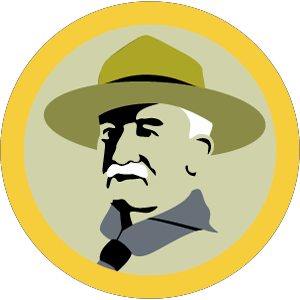 POST 3Hvilken farge har «Peffene» på skjerfet?Mørk blåX)	Mellom blåGrønn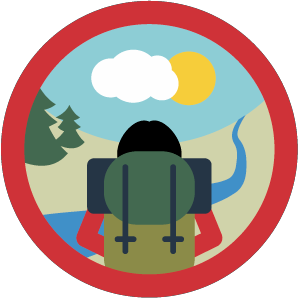 POST 4Hvor gammel er en stifinner?Ca 6 og 7 årX)	Ca 8 og 9 årCa 10 og 11 årPOST 5Hvilken knute er båtmannsknopp? 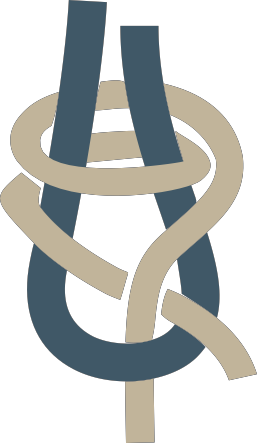 1) X)	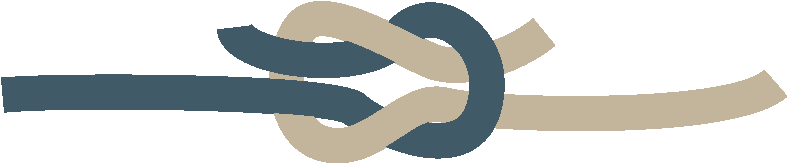 2)POST 6Hvilken høytid kommer etter advent?17. maiX)  JulPåskeHva bygde Noa?BåtX)  HusOlabilPOST 8Hva het ham vi leser om i bibelen som klatret opp i et tre?Peter  X)	  BartimeusSakkeusPOST 9Hva er dette?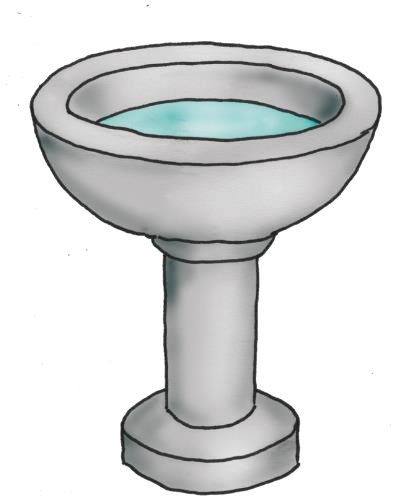 BadekarX)   AlterDøpefontPOST 10Hvilket stjernebilde er dette?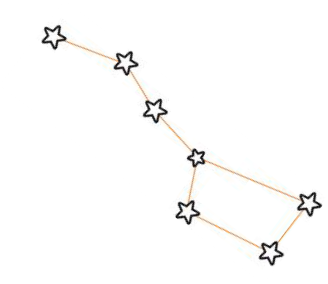 Kasiopeia	x) Orion	2) KarlsvognaPOST 11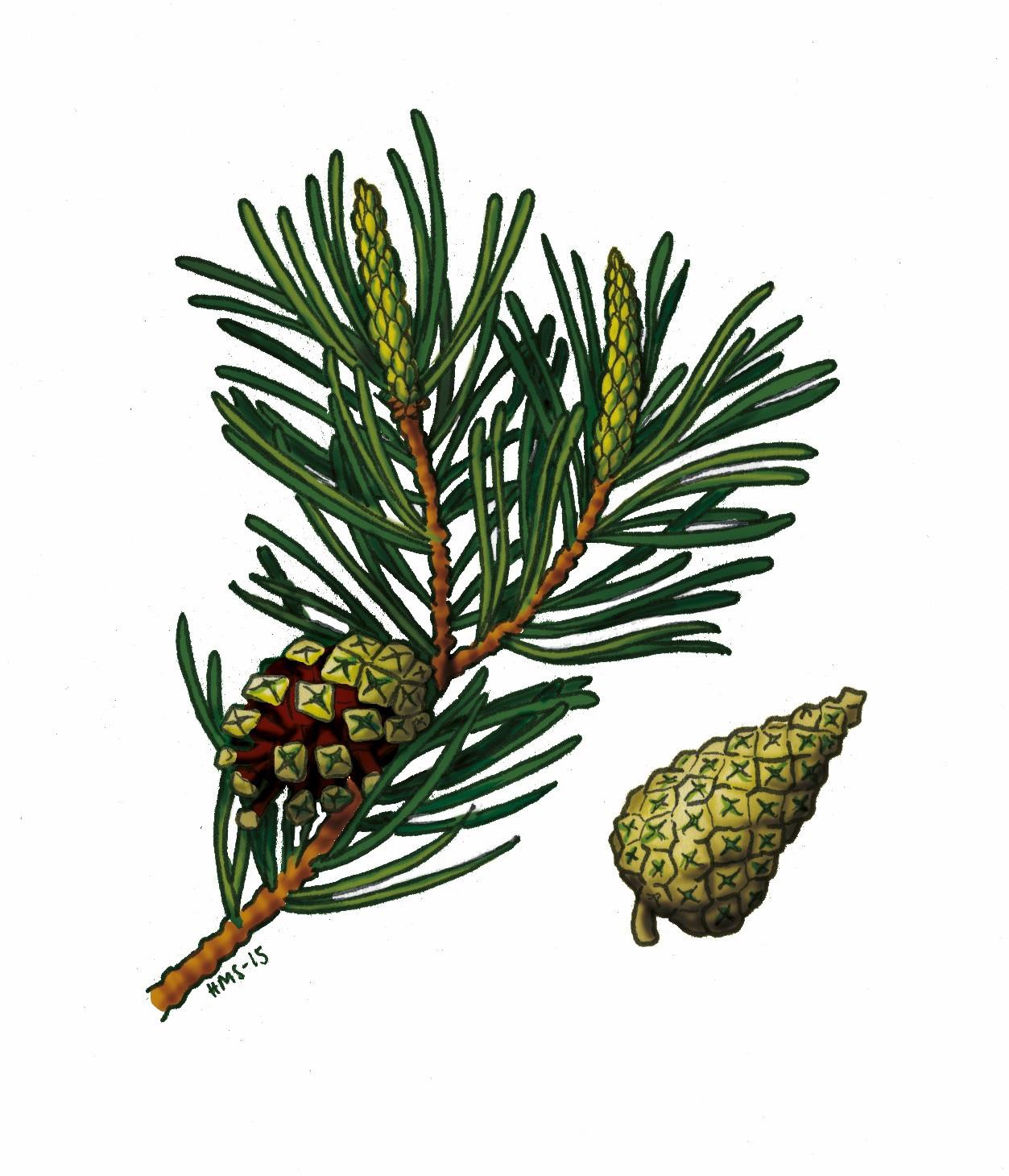 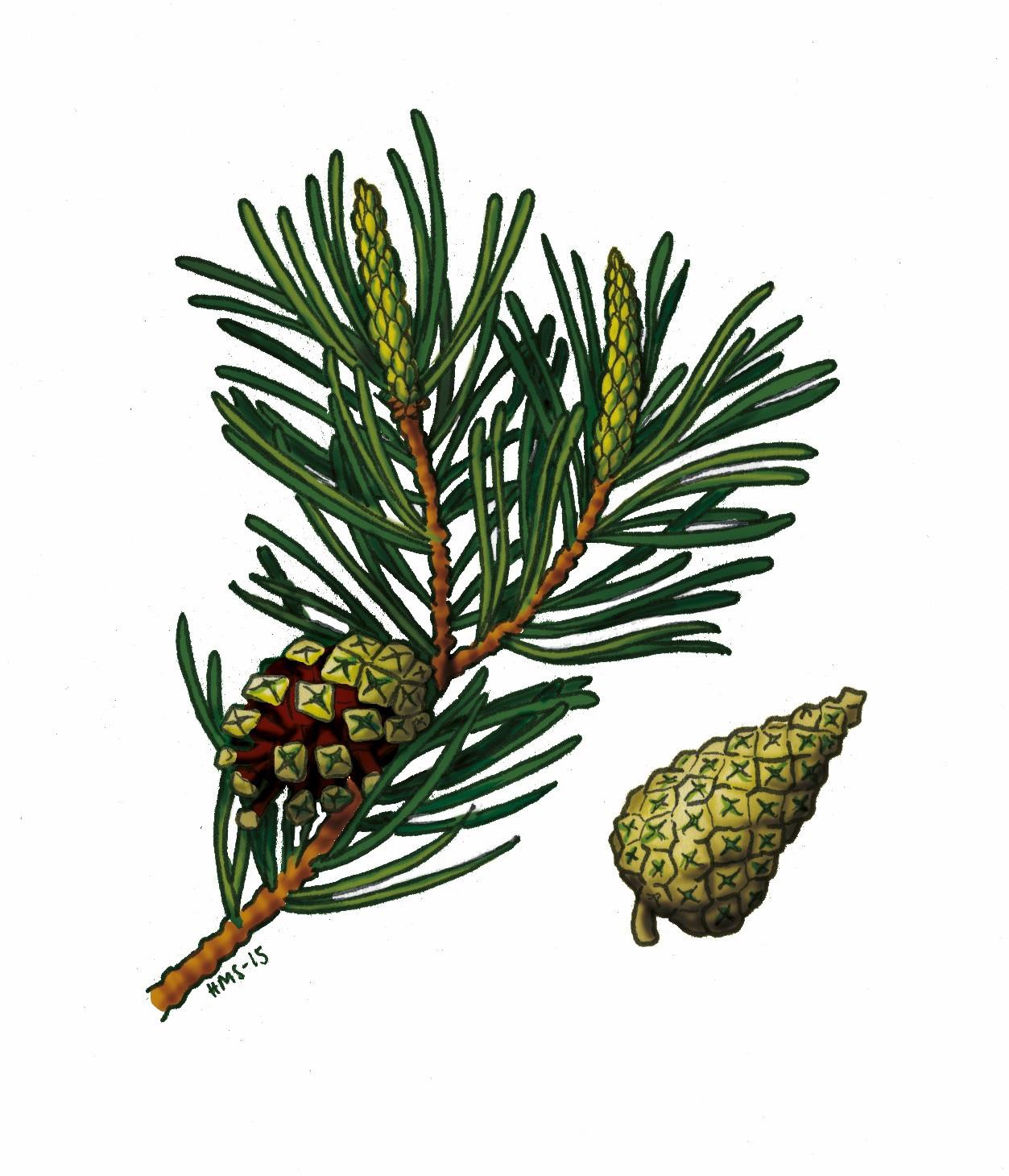 Gran	X) Thuja	2) Furu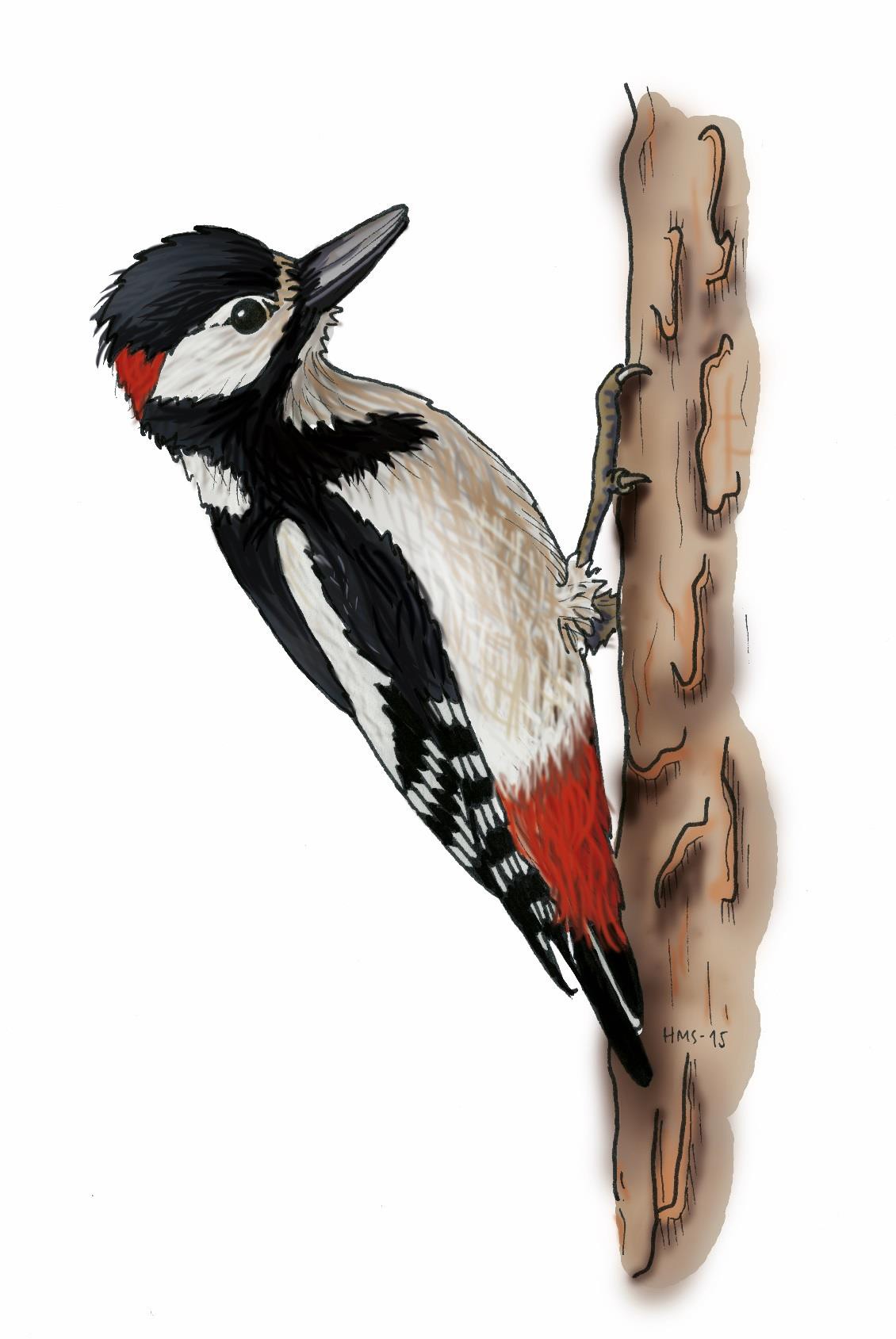 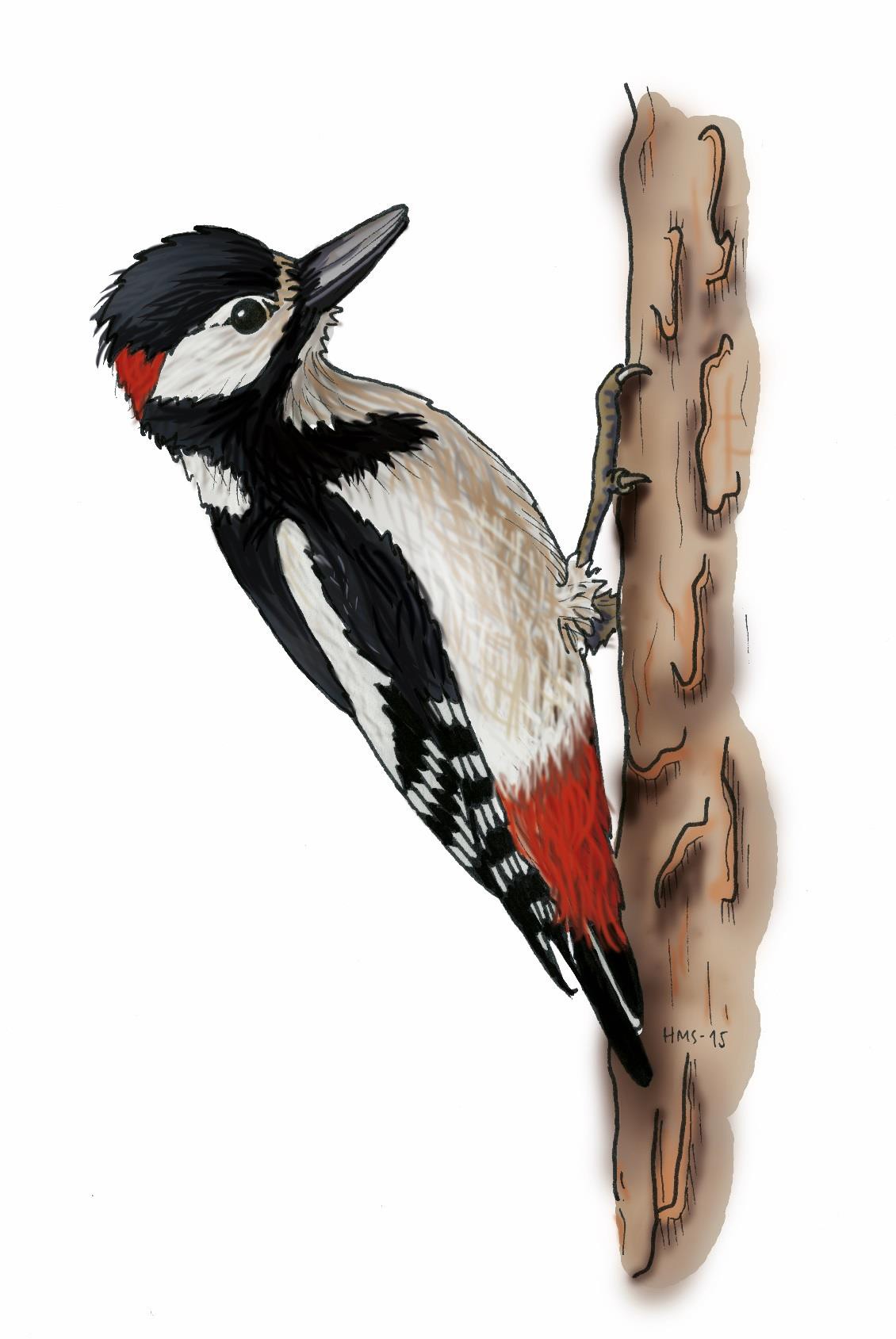 Fluesnapper	X) Flaggspett	2) TrostHvilket insekt er dette?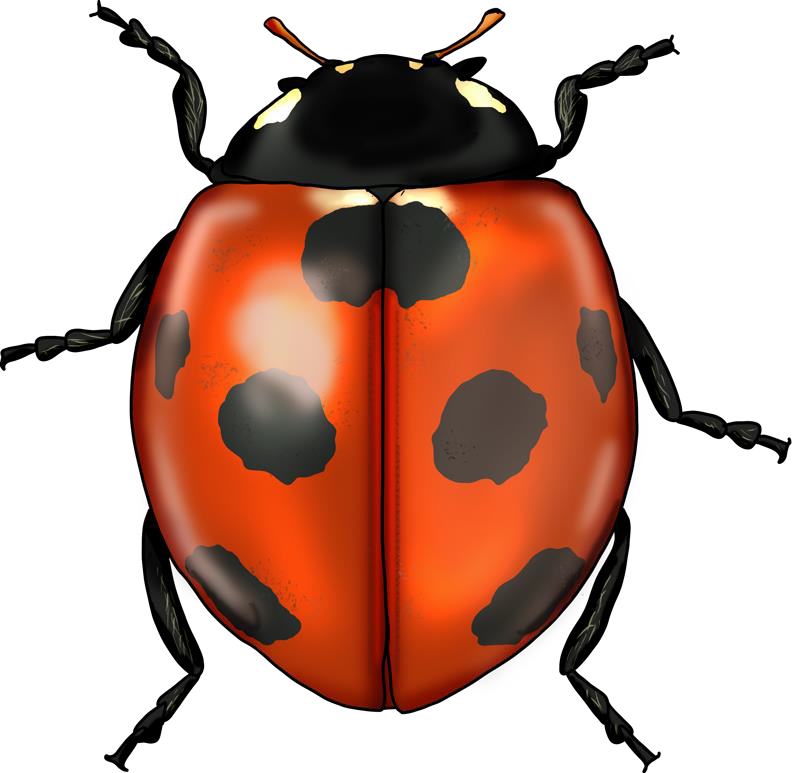 Marihøne	X) Bie	2) PrikbilleHvem har gått her?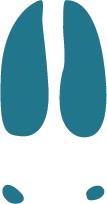 1) Elg	x) Rev	2) KuHvilket nummer kan du ringe når dutrenger hjelp?a)2020b)113c)987654321